Результаты Краевой олимпиады по родному языку, культуре, истории для детей, обучающихся в образовательных организациях Пермского края с этнокультурным компонентом, 2021 годЯзык народа — лучший, никогда не увядающий и вечно вновь распускающийся цвет всей его духовной жизни.К.Д. Ушинский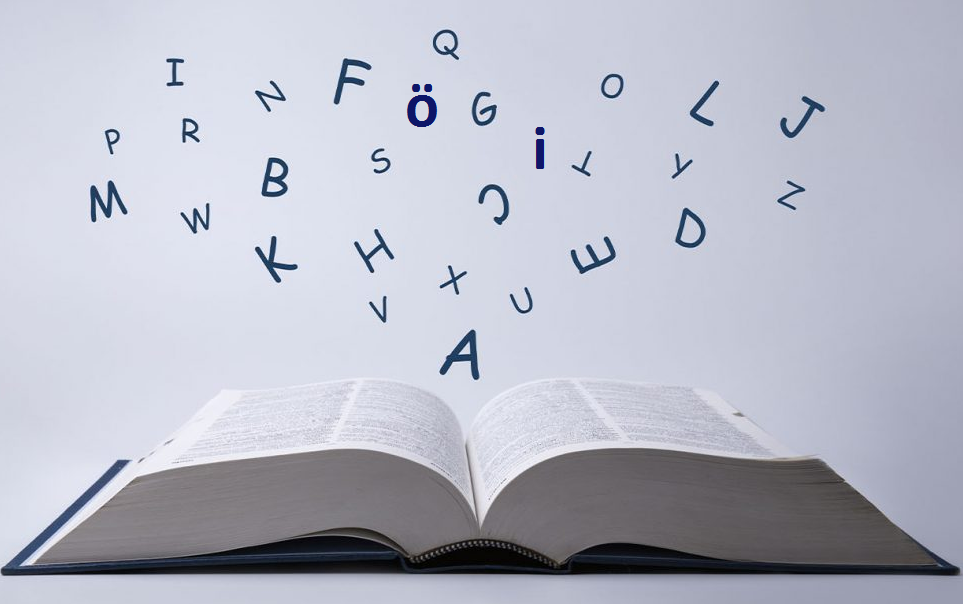 Отборочный этап олимпиадыОтборочный этап состоялся 21-25 октября в дистанционном режиме на портале http://olimp.skola59.ru Оператор Отборочного этапа – ООО «Регион-Пресс» (по договору)Всего в Отборочном этапе приняли участие учащиеся из 37 образовательных учреждений, 193 человека (несколько человек участвовали в двух и более номинациях), из 14 территорий края (районов, округов)Номинация «Коми-пермяцкий язык, культура, история»Всего в номинации приняли участие 12 учреждений6-7 классы – 34 человека,8-9 классы – 40 человек,10-11 классы – 8 человек.Номинация «Татарский язык, культура, история»Всего в номинации участвовало 19 учреждений.6-7 классы – 39 человек,8-9 классы – 41 человек,9-10 классы – 8 человек.Номинация «Народы Пермского края: язык, культура, история»В номинации участие приняли 9 учреждений.6-8 классы – 29 человек,9-11 классы – 13 человек.Победители и призеры номинации «Народы Пермского края: язык, культура, история»6-8 классы9-10 классыЗаключительный этап олимпиадыОрганизатор-исполнитель по договору – ФГБОУ ВО Пермский государственный гуманитарно-педагогический университет.Дата проведения: 15 ноября 2021 г.Задания были размещены на онлайн-сервисе «Google форм», был организован видеоконтроль через с использованием сервиса для проведения видеоконференций и дистанционного обучения Zoom. Всего участников: 53 человекаКол-во учреждений: 23.Количество территорий (округов, районов): 10.Номинация Коми-пермяцкий язык, культура, история6-7 классыСредний балл по результатам: 56,2.8-9 классыСредний балл по результатам: 72,310-11 классыСредний балл по результатам: 68,4Номинация Татарский язык, культура, история6-7 классыСредний балл по результатам: 50,98-9 классыСредний балл по результатам: 55,410-11 классыСредний балл по результатам: 62,3Место ФИОШколаКласс1Таненкова ЮлияКояновский филиал МАОУ «Юговская средняя школа»82Степанова ИринаКояновский филиал МАОУ «Юговская средняя школа»62Форманюк СергейПаршаковская СОШ – филиал МБОУ «Верх-Язьвинская СОШ»83Михайлова Анастасия МАОУ «Сызганская ООШ-детский сад»73Матинова ВикторияМБОУ «Сульмашинская основная общеобразовательная школа»8Место ФИОШколаКласс1Антипина СофьяПаршаковская СОШ – филиала МБОУ «Верх-Язьвинская СОШ»112Назина Лэйла МБОУ «Усть-Туркская СОШ»112Назина Амина МБОУ «Усть-Туркская СОШ»93Паршаков АлександрМБОУ «Верх-Язьвинская СОШ»113Шубин  ИванМБОУ «Верх-Язьвинская СОШ»10МестоФамилия, имяОбразовательное учреждениеКласс1Никонова АнастасияМБОУ «Юксеевская СОШ»62Васькина ОльгаМАОУ «Верх-Иньвенская СОШ73Мужикова Людмилафилиал МАОУ «Ошибская СОШ» «Егоровская ООШ»74Сабурова ЯнаМБОУ «Пелымская СОШ»75Панов ПавелМБОУ «Порошевская ООШ»76Петров КонстантинМБОУ «Пелымская СОШ»76Бабикова ОлесяМБОУ «Пелымская СОШ»77Нешатаев Глебфилиал МАОУ «Ошибская СОШ» «Егоровская ООШ»78Пономарев ХаритонМБОУ «Чазевская ООШ»6МестоФамилия, имяОбразовательное учреждениеКласс1Трошева Юлия МАОУ «Ошибская СОШ»81Лобанова Диана МАОУ «Ошибская СОШ» филиал «Егоровская ООШ»92Федосеев Станислав МБОУ «Левичанская ООШ» филиал «Чураковская ООШ»92Останина ОльгаМБОУ «Порошевская ООШ»83Радостева Вера МАОУ «Ошибская СОШ»84Кашина АннаМБОУ «Юсьвинская СОШ им. Народной артистки РФ А.Г. Котельниковой»85Белавина Алиса МБОУ «Дёминская ООШ»96Юркин Антон МБОУ «Чазёвская ООШ»87Мордвин КонстантинМБОУ «Чазёвская ООШ»88Кучев КириллМБОУ «Чазёвская ООШ»9МестоФамилия, имяОбразовательное учреждениеКласс1Кольчурина КристинаМАОУ "Гуринская СОШ"11 класс2Сайкинова АлинаМАОУ "Гуринская СОШ"11 класс3Петрова Ирина МАОУ "Гуринская СОШ"11 класс4Тупицына Инга МАОУ "Гуринская СОШ "10 класс4Васькина СветланаМАОУ "Верх-Иьнвенская СОШ"10 классМестоФамилия, имяОбразовательное учреждениеКласс1Гаппанов РубинМБОУ "Усть-Туркская СОШ" Бажуковский филиал7 класс2Гатауллина ЮлианнаМБОУ "Карьевская СОШ"7 класс3Давляева ЭлинаМКОУ "Русско-Сарсинская СОШ" СП Петропавловская школа7 класс4Нахиева ЭльзанаМБОУ "Усть-Туркская СОШ" Бажуковский филиал7 класс4ХабибуллинаЛуизаМКОУ Русско-Сарсинская СОШ СП Петропавловская школа7 класс5Загирова ЭлинаМБОУ "Усть-Туркская СОШ"7 класс6Мухатдисова ДинаМБОУ"Усть-Туркская СОШ", 7 класс"7 класс7Гилязетдинов ИльназМБОУ "СОШ №7" структурное подразделение "Аитковская СОШ"7 класс7Митриева Ляйсан"Бардымская гимназия им.Г.Тукая"6 класс8Чукаева АделинаСП "Брюзлинская ООШ"7 класс9Тураханова РаднаМБОУ "Сульмашинская ООШ"7 класс10Ибраева Дарина"Бардымская гимназия им.Г.Тукая"7 классМестоФамилия, имяОбразовательное учреждениеОбразовательное учреждениеКласс1Забирова АзалияМБОУ "СОШ №7" с/п "Канабековская ООШ"МБОУ "СОШ №7" с/п "Канабековская ООШ"9 класс2Давлетова ЗухраМБОУ"СОШ№7" с/п "Канабековская ООШ"МБОУ"СОШ№7" с/п "Канабековская ООШ"9 класс3Ахматова АлидаБажуковский филиалБажуковский филиал9 класс4Назина АминаМБОУ "Усть-Турская СОШ"МБОУ "Усть-Турская СОШ"5Вагизова АливияБажуковский филиалБажуковский филиал9 класс5Азманова ГульназМАОУ"Бардымская гимназия им.Г.Тукая"МАОУ"Бардымская гимназия им.Г.Тукая"8 класс6Халилова РегинаМАОУ "Сарашевская СОШ"МАОУ "Сарашевская СОШ"9 класс7Аширова РианаБажуковский филиалБажуковский филиал8 класс8Чурмаева АлинаБерезниковская СОШ имени М.Г. Имашева,Березниковская СОШ имени М.Г. Имашева,9 класс9Илаева РузияМБОУ "Усть-Турская СОШ",МБОУ "Усть-Турская СОШ",9 класс9Уразова РалинаМАОУ "Печменская СОШ" СП "Брюзлинская ООШ"МАОУ "Печменская СОШ" СП "Брюзлинская ООШ"8 класс10Хакимова ЛианаБогородская СОШ СП Бикбаевская ООШБогородская СОШ СП Бикбаевская ООШ8 класс10Габтрашева ДаринаГабтрашева ДаринаМАОУ «Печменская СОШ» СП «Брюзлинская ООШ»9 класс9 классМестоФамилия, имяОбразовательное учреждениеКласс1Тайрова АринаМБОУ «Усть-Туркская СОШ»11 класс2Назина ЛэйлаМБОУ "Усть-Туркская СОШ"11 класс3Габдукаева АлёнаМАОУ "Сарашевская СОШ"11 класс4Батрханова ЛейлаМБОУ "Усть-Туркская СОШ"11 класс